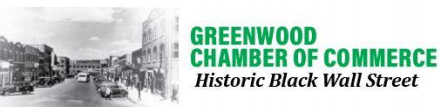 ***MEDIA ALERT*** The Greenwood Chamber of Commerce Business District Added To  National Register of Historic Places Recognized officials to participate in press conference and reception on Wednesday, June 16,  2021, 10:30 AM. Location: Greenwood Welcome Center, 101 N Greenwood Avenue, Tulsa,  Oklahoma 74120 Tulsa, Oklahoma, June 11, 2021, – The Greenwood Chamber of Commerce, the second oldest  African American Chamber of Commerce in the United States mission is to advocate and support  minority-owned businesses in Tulsa and preserve the last brick buildings on Greenwood Avenue which remain an important symbol of black identity, cultural innovation, endurance, free  enterprise, and hope.  Nearly erased by the 1921 Tulsa Race Massacre and again by Interstate 244, the Greenwood  Business District helped provide a foundation for African American resilience and success.  Today, the business district has more than 30 black businesses.  Following a news conference hosted by the Greenwood Chamber of Commerce, there will be a  reception. “In light of this great news, the Greenwood Chamber of Commerce is confident that  this business district will be preserved and forever be known as Deep Greenwood, Black Wall  Street, and/or Little Africa of the Midwest” said Dr. Freeman Culver, president of the Greenwood  Chamber of Commerce.  WHO: Dr. Freeman Culver, president of the Greenwood Chamber of Commerce GCC board members, staff, and business owners. Preservation and Design Studio OKC. SHPO, Oklahoma Historical Society. Various clergy, leaders, and politicians.  WHEN: Wednesday, June 16, 2021, 10:30 AM Arrival 10:15 AM for 10:30 AM press conference followed by a reception.  Media availability immediately afterwards  WHERE: Greenwood Welcome Center, 101 N Greenwood Avenue, Tulsa, Oklahoma 74120 CONTACT: Greenwood Chamber of Commerce: Director, Ms. Jackie Evans – 918.812.4953  